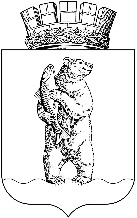 Администрациягородского округа АнадырьПОСТАНОВЛЕНИЕОт 29.01.2021           	 	                                                                                     № 48О внесении изменений в Постановление Администрации городского округа Анадырь от 19 января 2021 года № 15В целях обеспечения устойчивого развития городского округа Анадырь, руководствуясь главой 5 Градостроительного кодекса Российской Федерации от 29.12.2004 № 190-ФЗ (ред. от 30.12.2020), Федеральным законом от 06.10.2003 
№ 131-ФЗ (ред. от 29.12.2020) «Об общих принципах организации местного самоуправления в Российской Федерации», Положением о публичных слушаниях в городском округе Анадырь, утвержденным Решением Совета депутатов городского округа Анадырь от 27.09.2012 № 307 «Об утверждении Положения о публичных слушаниях в городском округе Анадырь», Уставом городского округа Анадырь и в связи с обращением Филиала Общества с ограниченной ответственностью «Связь Проект Консалтинг Юг» г. Москва от 27.01.2021 № 04/661 о проведении общественных обсуждений в форме опроса по материалам проектной документации включая мероприятия по охране окружающей среды (МООС) по объекту «Строительство ПВОЛП «Петропавловск-Камчатский – Анадырь»,ПОСТАНОВЛЯЮ: 1. Внести в Постановление Администрации городского округа Анадырь от 19 января 2021 года № 15 «О назначении общественных обсуждений по материалам проектной документации включая мероприятия по охране окружающей среды (МООС) по объекту «Строительство ПВОЛП «Петропавловск-Камчатский – Анадырь» следующие изменения: в пункте 3 слова «с 20 января 2021 года по 24 февраля 2021 года» заменить словами «с 4 февраля 2021 года по 5 марта 2021 года». 2Опубликовать настоящее постановление в газете «Крайний Север» и разместить на официальном сайте Администрации городского округа Анадырь www.novomariinsk.ru. Контроль за исполнением настоящего постановления возложить на архитектора 1 категории отдела строительства и городского хозяйства Управления промышленности и сельскохозяйственной политики Администрации городского округа Анадырь Фарисеева Г.А.Глава Администрации                                                                                    Л.А. Николаев 